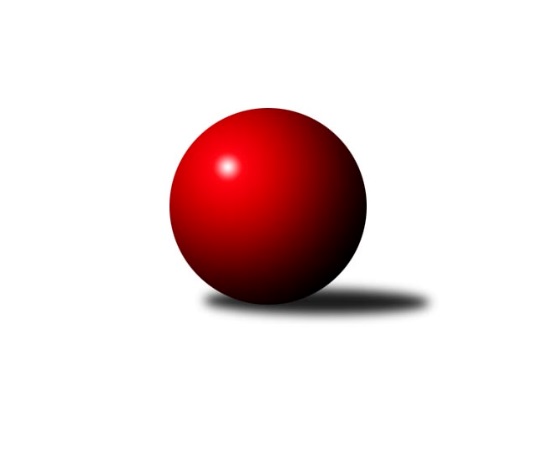 Č.11Ročník 2019/2020	16.7.2024 Divize jih 2019/2020Statistika 11. kolaTabulka družstev:		družstvo	záp	výh	rem	proh	skore	sety	průměr	body	plné	dorážka	chyby	1.	KK PSJ Jihlava B	11	9	0	2	62.5 : 25.5 	(161.5 : 102.5)	3006	18	2037	969	28.9	2.	Sokol Častrov	11	8	1	2	63.0 : 25.0 	(154.0 : 110.0)	2926	17	1988	938	34.5	3.	TJ Nová Včelnice	11	6	0	5	45.5 : 42.5 	(141.5 : 122.5)	2872	12	1956	916	30.5	4.	TJ Jiskra Nová Bystřice	11	6	0	5	45.0 : 43.0 	(134.5 : 129.5)	2770	12	1877	894	36.5	5.	TJ Tatran Lomnice nad Lužnicí	11	6	0	5	43.5 : 44.5 	(137.5 : 126.5)	2714	12	1875	839	40.4	6.	TJ Blatná	11	6	0	5	43.0 : 45.0 	(140.0 : 124.0)	2983	12	2038	945	36.3	7.	TJ Sokol Soběnov	11	5	1	5	48.0 : 40.0 	(128.0 : 136.0)	2742	11	1869	872	34.4	8.	KK Lokomotiva Tábor	11	5	1	5	42.5 : 45.5 	(131.0 : 133.0)	2767	11	1908	858	42	9.	TJ Sokol Chotoviny	11	3	3	5	41.0 : 47.0 	(132.5 : 131.5)	2842	9	1925	917	37.4	10.	TJ Nové Město n.M.	11	4	0	7	40.5 : 47.5 	(121.0 : 143.0)	2842	8	1939	903	31.5	11.	TJ Spartak Pelhřimov	11	3	0	8	33.5 : 54.5 	(118.5 : 145.5)	2868	6	1990	878	39.7	12.	TJ Slovan Jindřichův Hradec	11	2	0	9	20.0 : 68.0 	(84.0 : 180.0)	2643	4	1876	768	65.3Tabulka doma:		družstvo	záp	výh	rem	proh	skore	sety	průměr	body	maximum	minimum	1.	KK PSJ Jihlava B	6	6	0	0	40.0 : 8.0 	(95.0 : 49.0)	3286	12	3397	3136	2.	Sokol Častrov	7	5	1	1	41.0 : 15.0 	(99.0 : 69.0)	2546	11	2660	2480	3.	TJ Tatran Lomnice nad Lužnicí	6	5	0	1	32.0 : 16.0 	(92.0 : 52.0)	2634	10	2761	2552	4.	TJ Nová Včelnice	6	5	0	1	32.0 : 16.0 	(83.5 : 60.5)	2646	10	2750	2589	5.	TJ Jiskra Nová Bystřice	7	5	0	2	34.0 : 22.0 	(94.0 : 74.0)	3210	10	3295	3115	6.	KK Lokomotiva Tábor	7	4	1	2	30.5 : 25.5 	(91.5 : 76.5)	3172	9	3226	3114	7.	TJ Blatná	6	4	0	2	28.0 : 20.0 	(85.5 : 58.5)	3158	8	3203	3078	8.	TJ Slovan Jindřichův Hradec	3	2	0	1	14.0 : 10.0 	(39.5 : 32.5)	2466	4	2503	2435	9.	TJ Nové Město n.M.	6	2	0	4	21.5 : 26.5 	(68.5 : 75.5)	2578	4	2673	2505	10.	TJ Spartak Pelhřimov	7	2	0	5	20.5 : 35.5 	(76.0 : 92.0)	3175	4	3229	3120	11.	TJ Sokol Soběnov	5	1	1	3	18.0 : 22.0 	(58.5 : 61.5)	2559	3	2658	2448	12.	TJ Sokol Chotoviny	0	0	0	0	0.0 : 0.0 	(0.0 : 0.0)	0	0	0	0Tabulka venku:		družstvo	záp	výh	rem	proh	skore	sety	průměr	body	maximum	minimum	1.	TJ Sokol Chotoviny	11	3	3	5	41.0 : 47.0 	(132.5 : 131.5)	2842	9	3336	2346	2.	TJ Sokol Soběnov	6	4	0	2	30.0 : 18.0 	(69.5 : 74.5)	2772	8	3202	2545	3.	Sokol Častrov	4	3	0	1	22.0 : 10.0 	(55.0 : 41.0)	3021	6	3244	2571	4.	KK PSJ Jihlava B	5	3	0	2	22.5 : 17.5 	(66.5 : 53.5)	2950	6	3295	2523	5.	TJ Nové Město n.M.	5	2	0	3	19.0 : 21.0 	(52.5 : 67.5)	2895	4	3236	2400	6.	TJ Blatná	5	2	0	3	15.0 : 25.0 	(54.5 : 65.5)	2948	4	3262	2517	7.	TJ Spartak Pelhřimov	4	1	0	3	13.0 : 19.0 	(42.5 : 53.5)	2792	2	3144	2474	8.	KK Lokomotiva Tábor	4	1	0	3	12.0 : 20.0 	(39.5 : 56.5)	2665	2	3140	2490	9.	TJ Jiskra Nová Bystřice	4	1	0	3	11.0 : 21.0 	(40.5 : 55.5)	2660	2	3073	2359	10.	TJ Nová Včelnice	5	1	0	4	13.5 : 26.5 	(58.0 : 62.0)	2917	2	3198	2466	11.	TJ Tatran Lomnice nad Lužnicí	5	1	0	4	11.5 : 28.5 	(45.5 : 74.5)	2730	2	3191	2330	12.	TJ Slovan Jindřichův Hradec	8	0	0	8	6.0 : 58.0 	(44.5 : 147.5)	2666	0	2925	2276Tabulka podzimní části:		družstvo	záp	výh	rem	proh	skore	sety	průměr	body	doma	venku	1.	KK PSJ Jihlava B	11	9	0	2	62.5 : 25.5 	(161.5 : 102.5)	3006	18 	6 	0 	0 	3 	0 	2	2.	Sokol Častrov	11	8	1	2	63.0 : 25.0 	(154.0 : 110.0)	2926	17 	5 	1 	1 	3 	0 	1	3.	TJ Nová Včelnice	11	6	0	5	45.5 : 42.5 	(141.5 : 122.5)	2872	12 	5 	0 	1 	1 	0 	4	4.	TJ Jiskra Nová Bystřice	11	6	0	5	45.0 : 43.0 	(134.5 : 129.5)	2770	12 	5 	0 	2 	1 	0 	3	5.	TJ Tatran Lomnice nad Lužnicí	11	6	0	5	43.5 : 44.5 	(137.5 : 126.5)	2714	12 	5 	0 	1 	1 	0 	4	6.	TJ Blatná	11	6	0	5	43.0 : 45.0 	(140.0 : 124.0)	2983	12 	4 	0 	2 	2 	0 	3	7.	TJ Sokol Soběnov	11	5	1	5	48.0 : 40.0 	(128.0 : 136.0)	2742	11 	1 	1 	3 	4 	0 	2	8.	KK Lokomotiva Tábor	11	5	1	5	42.5 : 45.5 	(131.0 : 133.0)	2767	11 	4 	1 	2 	1 	0 	3	9.	TJ Sokol Chotoviny	11	3	3	5	41.0 : 47.0 	(132.5 : 131.5)	2842	9 	0 	0 	0 	3 	3 	5	10.	TJ Nové Město n.M.	11	4	0	7	40.5 : 47.5 	(121.0 : 143.0)	2842	8 	2 	0 	4 	2 	0 	3	11.	TJ Spartak Pelhřimov	11	3	0	8	33.5 : 54.5 	(118.5 : 145.5)	2868	6 	2 	0 	5 	1 	0 	3	12.	TJ Slovan Jindřichův Hradec	11	2	0	9	20.0 : 68.0 	(84.0 : 180.0)	2643	4 	2 	0 	1 	0 	0 	8Tabulka jarní části:		družstvo	záp	výh	rem	proh	skore	sety	průměr	body	doma	venku	1.	TJ Slovan Jindřichův Hradec	0	0	0	0	0.0 : 0.0 	(0.0 : 0.0)	0	0 	0 	0 	0 	0 	0 	0 	2.	TJ Sokol Chotoviny	0	0	0	0	0.0 : 0.0 	(0.0 : 0.0)	0	0 	0 	0 	0 	0 	0 	0 	3.	TJ Nová Včelnice	0	0	0	0	0.0 : 0.0 	(0.0 : 0.0)	0	0 	0 	0 	0 	0 	0 	0 	4.	TJ Tatran Lomnice nad Lužnicí	0	0	0	0	0.0 : 0.0 	(0.0 : 0.0)	0	0 	0 	0 	0 	0 	0 	0 	5.	Sokol Častrov	0	0	0	0	0.0 : 0.0 	(0.0 : 0.0)	0	0 	0 	0 	0 	0 	0 	0 	6.	KK Lokomotiva Tábor	0	0	0	0	0.0 : 0.0 	(0.0 : 0.0)	0	0 	0 	0 	0 	0 	0 	0 	7.	TJ Sokol Soběnov	0	0	0	0	0.0 : 0.0 	(0.0 : 0.0)	0	0 	0 	0 	0 	0 	0 	0 	8.	TJ Nové Město n.M.	0	0	0	0	0.0 : 0.0 	(0.0 : 0.0)	0	0 	0 	0 	0 	0 	0 	0 	9.	TJ Jiskra Nová Bystřice	0	0	0	0	0.0 : 0.0 	(0.0 : 0.0)	0	0 	0 	0 	0 	0 	0 	0 	10.	TJ Blatná	0	0	0	0	0.0 : 0.0 	(0.0 : 0.0)	0	0 	0 	0 	0 	0 	0 	0 	11.	KK PSJ Jihlava B	0	0	0	0	0.0 : 0.0 	(0.0 : 0.0)	0	0 	0 	0 	0 	0 	0 	0 	12.	TJ Spartak Pelhřimov	0	0	0	0	0.0 : 0.0 	(0.0 : 0.0)	0	0 	0 	0 	0 	0 	0 	0 Zisk bodů pro družstvo:		jméno hráče	družstvo	body	zápasy	v %	dílčí body	sety	v %	1.	Lukáš Čekal 	Sokol Častrov  	9	/	9	(100%)	26.5	/	36	(74%)	2.	Pavel Domin 	TJ Nová Včelnice  	9	/	10	(90%)	31.5	/	40	(79%)	3.	Jiří Vokurka 	TJ Blatná 	9	/	10	(90%)	27	/	40	(68%)	4.	Miroslav Němec 	Sokol Častrov  	9	/	10	(90%)	25.5	/	40	(64%)	5.	Petr Němec 	Sokol Častrov  	9	/	11	(82%)	28.5	/	44	(65%)	6.	Ondřej Matula 	KK PSJ Jihlava B 	8	/	9	(89%)	26	/	36	(72%)	7.	Miroslav Pleskal 	KK PSJ Jihlava B 	8	/	9	(89%)	22	/	36	(61%)	8.	Jaroslav Prommer 	TJ Sokol Soběnov  	8	/	10	(80%)	27	/	40	(68%)	9.	Petr Hlisnikovský 	TJ Nové Město n.M. 	8	/	11	(73%)	28	/	44	(64%)	10.	Jaroslav Kolář 	Sokol Častrov  	8	/	11	(73%)	27	/	44	(61%)	11.	Kamil Šedivý 	TJ Sokol Soběnov  	8	/	11	(73%)	26	/	44	(59%)	12.	Jaroslav Matějka 	KK PSJ Jihlava B 	8	/	11	(73%)	24	/	44	(55%)	13.	Martin Vrecko 	TJ Jiskra Nová Bystřice 	7	/	9	(78%)	21	/	36	(58%)	14.	Milan Šedivý st.	TJ Sokol Soběnov  	7	/	10	(70%)	24	/	40	(60%)	15.	Kamil Pivko 	TJ Nová Včelnice  	7	/	10	(70%)	24	/	40	(60%)	16.	Libor Hrstka 	TJ Sokol Chotoviny  	7	/	11	(64%)	29	/	44	(66%)	17.	Zbyněk Hein 	TJ Sokol Chotoviny  	7	/	11	(64%)	27	/	44	(61%)	18.	Martin Tyšer 	TJ Nová Včelnice  	7	/	11	(64%)	25.5	/	44	(58%)	19.	Rudolf Pouzar 	TJ Tatran Lomnice nad Lužnicí  	7	/	11	(64%)	23.5	/	44	(53%)	20.	Jan Bartoň 	TJ Sokol Chotoviny  	7	/	11	(64%)	23.5	/	44	(53%)	21.	Jakub Čopák 	KK PSJ Jihlava B 	6.5	/	8	(81%)	24.5	/	32	(77%)	22.	Vladimír Kučera 	KK Lokomotiva Tábor 	6	/	8	(75%)	20	/	32	(63%)	23.	Michal Votruba 	Sokol Častrov  	6	/	9	(67%)	19.5	/	36	(54%)	24.	Marek Baštýř 	TJ Tatran Lomnice nad Lužnicí  	6	/	10	(60%)	26	/	40	(65%)	25.	Lucie Smrčková 	TJ Spartak Pelhřimov 	6	/	10	(60%)	21.5	/	40	(54%)	26.	Karel Hlisnikovský 	TJ Nové Město n.M. 	6	/	10	(60%)	20	/	40	(50%)	27.	Jiří Doktor 	TJ Tatran Lomnice nad Lužnicí  	6	/	11	(55%)	27.5	/	44	(63%)	28.	Iva Molová 	TJ Jiskra Nová Bystřice 	6	/	11	(55%)	25.5	/	44	(58%)	29.	Martin Filakovský 	TJ Jiskra Nová Bystřice 	6	/	11	(55%)	23.5	/	44	(53%)	30.	Jiří Slovák 	TJ Nová Včelnice  	5.5	/	10	(55%)	24	/	40	(60%)	31.	Jan Vintr 	TJ Spartak Pelhřimov 	5	/	7	(71%)	15	/	28	(54%)	32.	Petr Klimek 	KK Lokomotiva Tábor 	5	/	9	(56%)	21	/	36	(58%)	33.	Zdeněk Zeman 	KK Lokomotiva Tábor 	5	/	9	(56%)	18	/	36	(50%)	34.	Jan Janů 	TJ Spartak Pelhřimov 	5	/	10	(50%)	22	/	40	(55%)	35.	Martin Pýcha 	TJ Jiskra Nová Bystřice 	5	/	10	(50%)	19	/	40	(48%)	36.	Marek Chvátal 	TJ Jiskra Nová Bystřice 	5	/	11	(45%)	26	/	44	(59%)	37.	Marcel Pouznar 	KK Lokomotiva Tábor 	5	/	11	(45%)	21.5	/	44	(49%)	38.	Jan Cukr 	TJ Slovan Jindřichův Hradec  	5	/	11	(45%)	20.5	/	44	(47%)	39.	Petra Hodoušková 	KK Lokomotiva Tábor 	4.5	/	11	(41%)	20	/	44	(45%)	40.	Roman Grznárik 	TJ Sokol Soběnov  	4	/	4	(100%)	9	/	16	(56%)	41.	Stanislav Kníže 	TJ Blatná 	4	/	6	(67%)	13.5	/	24	(56%)	42.	David Bartoň 	TJ Sokol Chotoviny  	4	/	7	(57%)	13	/	28	(46%)	43.	Lukáš Pavel 	TJ Blatná 	4	/	8	(50%)	17	/	32	(53%)	44.	Jiří Vaňata 	TJ Blatná 	4	/	9	(44%)	21.5	/	36	(60%)	45.	Michal Miko 	TJ Nové Město n.M. 	4	/	9	(44%)	11	/	36	(31%)	46.	Josef Mikeš 	TJ Blatná 	4	/	10	(40%)	20	/	40	(50%)	47.	Pavel Kořínek 	KK Lokomotiva Tábor 	4	/	11	(36%)	19.5	/	44	(44%)	48.	Vladimír Štipl 	TJ Slovan Jindřichův Hradec  	4	/	11	(36%)	15	/	44	(34%)	49.	Pavel Sáblík 	TJ Nové Město n.M. 	3.5	/	11	(32%)	15.5	/	44	(35%)	50.	Dan Lexa 	TJ Blatná 	3	/	5	(60%)	12.5	/	20	(63%)	51.	Jiří Macko 	KK PSJ Jihlava B 	3	/	5	(60%)	12	/	20	(60%)	52.	Jiří Havlíček 	Sokol Častrov  	3	/	5	(60%)	10	/	20	(50%)	53.	Petr Křemen 	TJ Sokol Chotoviny  	3	/	5	(60%)	10	/	20	(50%)	54.	Zdeněk Doktor 	TJ Tatran Lomnice nad Lužnicí  	3	/	6	(50%)	10	/	24	(42%)	55.	Zdeněk Doktor 	TJ Tatran Lomnice nad Lužnicí  	3	/	7	(43%)	16	/	28	(57%)	56.	Martin Marek 	Sokol Častrov  	3	/	8	(38%)	15.5	/	32	(48%)	57.	Ota Schindler 	TJ Spartak Pelhřimov 	3	/	9	(33%)	16	/	36	(44%)	58.	Jan Nosek 	TJ Tatran Lomnice nad Lužnicí  	3	/	9	(33%)	14	/	36	(39%)	59.	Pavel Škoda 	TJ Nové Město n.M. 	3	/	10	(30%)	17	/	40	(43%)	60.	Jiří Hána 	TJ Slovan Jindřichův Hradec  	3	/	10	(30%)	15	/	40	(38%)	61.	Jiří Loučka 	TJ Nové Město n.M. 	3	/	10	(30%)	14.5	/	40	(36%)	62.	Pavel Picka 	TJ Slovan Jindřichův Hradec  	3	/	11	(27%)	13.5	/	44	(31%)	63.	Lukáš Pitrák 	TJ Spartak Pelhřimov 	2.5	/	8	(31%)	13	/	32	(41%)	64.	Jiří Ouhel 	KK PSJ Jihlava B 	2	/	2	(100%)	6	/	8	(75%)	65.	Vít Jírovec 	KK PSJ Jihlava B 	2	/	2	(100%)	6	/	8	(75%)	66.	Tereza Buďová 	TJ Nové Město n.M. 	2	/	2	(100%)	6	/	8	(75%)	67.	Libor Linhart 	TJ Spartak Pelhřimov 	2	/	2	(100%)	4	/	8	(50%)	68.	Marek Augustin 	TJ Jiskra Nová Bystřice 	2	/	3	(67%)	8.5	/	12	(71%)	69.	Jaroslava Kulhanová 	TJ Sokol Soběnov  	2	/	3	(67%)	6	/	12	(50%)	70.	Martin Jinda 	KK Lokomotiva Tábor 	2	/	3	(67%)	6	/	12	(50%)	71.	Josef Ferenčík 	TJ Sokol Soběnov  	2	/	4	(50%)	6	/	16	(38%)	72.	Lukáš Lavička 	TJ Nová Včelnice  	2	/	5	(40%)	9	/	20	(45%)	73.	Josef Šedivý ml.	TJ Sokol Soběnov  	2	/	5	(40%)	8	/	20	(40%)	74.	Luboš Bervida 	TJ Sokol Chotoviny  	2	/	6	(33%)	9.5	/	24	(40%)	75.	Karel Koubek 	TJ Blatná 	2	/	7	(29%)	13	/	28	(46%)	76.	Petr Suchý 	TJ Tatran Lomnice nad Lužnicí  	2	/	7	(29%)	11.5	/	28	(41%)	77.	Tomáš Rysl 	TJ Spartak Pelhřimov 	2	/	9	(22%)	15.5	/	36	(43%)	78.	Stanislav Neugebauer 	TJ Nová Včelnice  	2	/	11	(18%)	15.5	/	44	(35%)	79.	Josef Šebek 	TJ Nové Město n.M. 	1	/	1	(100%)	4	/	4	(100%)	80.	Daniel Braun 	KK PSJ Jihlava B 	1	/	1	(100%)	4	/	4	(100%)	81.	Luboš Strnad 	KK PSJ Jihlava B 	1	/	1	(100%)	4	/	4	(100%)	82.	Zdeněk Topinka 	TJ Nové Město n.M. 	1	/	1	(100%)	3	/	4	(75%)	83.	Karel Slimáček 	KK PSJ Jihlava B 	1	/	1	(100%)	3	/	4	(75%)	84.	Matyáš Stránský 	KK PSJ Jihlava B 	1	/	1	(100%)	3	/	4	(75%)	85.	Jan Kotyza 	KK PSJ Jihlava B 	1	/	1	(100%)	3	/	4	(75%)	86.	Anna Kuběnová 	TJ Nové Město n.M. 	1	/	1	(100%)	2	/	4	(50%)	87.	Josef Šedivý st.	TJ Sokol Soběnov  	1	/	2	(50%)	5	/	8	(63%)	88.	Jan Holšan 	TJ Tatran Lomnice nad Lužnicí  	1	/	2	(50%)	5	/	8	(63%)	89.	Miroslava Matejková 	TJ Spartak Pelhřimov 	1	/	2	(50%)	3	/	8	(38%)	90.	Milan Šedivý ml.	TJ Sokol Soběnov  	1	/	2	(50%)	3	/	8	(38%)	91.	Martin Hlaváč 	KK Lokomotiva Tábor 	1	/	2	(50%)	2	/	8	(25%)	92.	Jiří Kačo 	TJ Slovan Jindřichův Hradec  	1	/	3	(33%)	5.5	/	12	(46%)	93.	Jan Fořter 	TJ Sokol Chotoviny  	1	/	3	(33%)	5	/	12	(42%)	94.	Jan Baudyš 	TJ Jiskra Nová Bystřice 	1	/	3	(33%)	4	/	12	(33%)	95.	Zdeněk Švehlík 	KK PSJ Jihlava B 	1	/	5	(20%)	8.5	/	20	(43%)	96.	Bohuslav Šedivý 	TJ Sokol Soběnov  	1	/	5	(20%)	7	/	20	(35%)	97.	Josef Směták 	TJ Spartak Pelhřimov 	1	/	5	(20%)	6	/	20	(30%)	98.	Vítek Kobliha 	TJ Blatná 	1	/	6	(17%)	10	/	24	(42%)	99.	Tibor Pivko 	TJ Nová Včelnice  	1	/	9	(11%)	12	/	36	(33%)	100.	Jan Slipka 	TJ Tatran Lomnice nad Lužnicí  	0.5	/	1	(50%)	2	/	4	(50%)	101.	Václav Rychtařík ml.	KK PSJ Jihlava B 	0	/	1	(0%)	2	/	4	(50%)	102.	Libor Slezák 	TJ Blatná 	0	/	1	(0%)	2	/	4	(50%)	103.	Václav Novotný 	TJ Spartak Pelhřimov 	0	/	1	(0%)	1	/	4	(25%)	104.	Lucie Mušková 	TJ Sokol Soběnov  	0	/	1	(0%)	1	/	4	(25%)	105.	Karel Pecha 	TJ Spartak Pelhřimov 	0	/	1	(0%)	1	/	4	(25%)	106.	Jan Holeček 	TJ Tatran Lomnice nad Lužnicí  	0	/	1	(0%)	1	/	4	(25%)	107.	Jan Daniel 	TJ Spartak Pelhřimov 	0	/	1	(0%)	0.5	/	4	(13%)	108.	Petra Mertlová 	TJ Jiskra Nová Bystřice 	0	/	1	(0%)	0	/	4	(0%)	109.	Ondřej Novák 	KK Lokomotiva Tábor 	0	/	2	(0%)	3	/	8	(38%)	110.	Martin Čopák 	KK PSJ Jihlava B 	0	/	2	(0%)	3	/	8	(38%)	111.	Markéta Šedivá 	TJ Sokol Soběnov  	0	/	2	(0%)	2	/	8	(25%)	112.	Olga Čutková 	TJ Sokol Soběnov  	0	/	2	(0%)	1	/	8	(13%)	113.	Karel Loskot 	TJ Jiskra Nová Bystřice 	0	/	2	(0%)	0	/	8	(0%)	114.	Martin Dolák 	KK PSJ Jihlava B 	0	/	3	(0%)	5	/	12	(42%)	115.	Marek Běhoun 	TJ Jiskra Nová Bystřice 	0	/	3	(0%)	3	/	12	(25%)	116.	Pavel Čurda 	TJ Sokol Soběnov  	0	/	4	(0%)	2	/	16	(13%)	117.	Miroslav Vacko 	TJ Sokol Chotoviny  	0	/	6	(0%)	8.5	/	24	(35%)	118.	Josef Holický 	TJ Slovan Jindřichův Hradec  	0	/	10	(0%)	7.5	/	40	(19%)	119.	Jaroslav Opl 	TJ Slovan Jindřichův Hradec  	0	/	10	(0%)	7	/	40	(18%)Průměry na kuželnách:		kuželna	průměr	plné	dorážka	chyby	výkon na hráče	1.	KK PSJ Jihlava, 1-4	3208	2174	1033	39.6	(534.7)	2.	Pelhřimov, 1-4	3188	2161	1027	38.6	(531.5)	3.	TJ Jiskra Nová Bystřice, 1-4	3158	2148	1010	40.2	(526.4)	4.	Tábor, 1-4	3142	2159	982	46.4	(523.7)	5.	TJ Blatná, 1-4	3122	2141	981	39.1	(520.4)	6.	TJ Nové Město n.M., 1-2	2575	1750	824	31.8	(429.3)	7.	TJ Nová Včelnice, 1-2	2568	1764	804	37.5	(428.1)	8.	Soběnov, 1-2	2563	1766	796	33.3	(427.2)	9.	Lomnice n.L., 1-2	2561	1772	789	34.9	(427.0)	10.	Sokol Častrov, 1-2	2506	1726	780	33.5	(417.8)	11.	TJ Jindřichův Hradec, 1-2	2448	1717	730	46.5	(408.0)Nejlepší výkony na kuželnách:KK PSJ Jihlava, 1-4KK PSJ Jihlava B	3397	5. kolo	Jakub Čopák 	KK PSJ Jihlava B	615	5. koloKK PSJ Jihlava B	3374	3. kolo	Milan Šedivý st.	TJ Sokol Soběnov 	602	3. koloKK PSJ Jihlava B	3300	7. kolo	Jan Kotyza 	KK PSJ Jihlava B	601	5. koloKK PSJ Jihlava B	3284	9. kolo	Daniel Braun 	KK PSJ Jihlava B	596	7. koloTJ Blatná	3240	9. kolo	Jakub Čopák 	KK PSJ Jihlava B	592	3. koloKK PSJ Jihlava B	3226	11. kolo	Jaroslav Matějka 	KK PSJ Jihlava B	579	3. koloTJ Sokol Soběnov 	3202	3. kolo	Vít Jírovec 	KK PSJ Jihlava B	575	9. koloTJ Nová Včelnice 	3198	7. kolo	Zbyněk Hein 	TJ Sokol Chotoviny 	575	1. koloTJ Tatran Lomnice nad Lužnicí 	3191	5. kolo	Karel Koubek 	TJ Blatná	573	9. koloKK PSJ Jihlava B	3136	1. kolo	Jaroslav Matějka 	KK PSJ Jihlava B	573	7. koloPelhřimov, 1-4TJ Sokol Chotoviny 	3336	7. kolo	Petr Němec 	Sokol Častrov 	604	10. koloKK PSJ Jihlava B	3295	6. kolo	Lucie Smrčková 	TJ Spartak Pelhřimov	603	1. koloTJ Blatná	3262	4. kolo	Libor Hrstka 	TJ Sokol Chotoviny 	596	7. koloSokol Častrov 	3244	10. kolo	Jan Bartoň 	TJ Sokol Chotoviny 	584	7. koloTJ Spartak Pelhřimov	3229	4. kolo	Jiří Ouhel 	KK PSJ Jihlava B	583	6. koloTJ Spartak Pelhřimov	3216	1. kolo	Jan Janů 	TJ Spartak Pelhřimov	578	4. koloTJ Nové Město n.M.	3213	8. kolo	Petr Křemen 	TJ Sokol Chotoviny 	574	7. koloTJ Spartak Pelhřimov	3204	8. kolo	Jan Vintr 	TJ Spartak Pelhřimov	573	1. koloTJ Spartak Pelhřimov	3192	2. kolo	Pavel Domin 	TJ Nová Včelnice 	572	2. koloTJ Spartak Pelhřimov	3143	6. kolo	Jan Cukr 	TJ Slovan Jindřichův Hradec 	569	1. koloTJ Jiskra Nová Bystřice, 1-4TJ Jiskra Nová Bystřice	3295	10. kolo	Marek Augustin 	TJ Jiskra Nová Bystřice	576	10. koloTJ Jiskra Nová Bystřice	3291	6. kolo	Jakub Čopák 	KK PSJ Jihlava B	576	8. koloTJ Sokol Chotoviny 	3283	9. kolo	Marek Chvátal 	TJ Jiskra Nová Bystřice	576	9. koloTJ Jiskra Nová Bystřice	3238	8. kolo	Martin Vrecko 	TJ Jiskra Nová Bystřice	571	10. koloTJ Jiskra Nová Bystřice	3216	9. kolo	Ondřej Matula 	KK PSJ Jihlava B	569	8. koloSokol Častrov 	3185	1. kolo	Marek Augustin 	TJ Jiskra Nová Bystřice	569	8. koloKK PSJ Jihlava B	3180	8. kolo	Miroslav Němec 	Sokol Častrov 	567	1. koloTJ Jiskra Nová Bystřice	3178	1. kolo	Petr Hlisnikovský 	TJ Nové Město n.M.	566	10. koloTJ Nové Město n.M.	3151	10. kolo	David Bartoň 	TJ Sokol Chotoviny 	564	9. koloTJ Jiskra Nová Bystřice	3138	5. kolo	Jan Bartoň 	TJ Sokol Chotoviny 	564	9. koloTábor, 1-4TJ Sokol Chotoviny 	3261	11. kolo	Petr Hlisnikovský 	TJ Nové Město n.M.	588	1. koloTJ Nové Město n.M.	3236	1. kolo	Lukáš Čekal 	Sokol Častrov 	569	3. koloKK Lokomotiva Tábor	3226	9. kolo	Vladimír Kučera 	KK Lokomotiva Tábor	566	3. koloKK Lokomotiva Tábor	3220	11. kolo	Zdeněk Zeman 	KK Lokomotiva Tábor	564	9. koloKK Lokomotiva Tábor	3180	5. kolo	Libor Hrstka 	TJ Sokol Chotoviny 	563	11. koloKK Lokomotiva Tábor	3171	3. kolo	Martin Filakovský 	TJ Jiskra Nová Bystřice	561	7. koloKK PSJ Jihlava B	3162	10. kolo	Vladimír Kučera 	KK Lokomotiva Tábor	557	5. koloKK Lokomotiva Tábor	3161	7. kolo	Vladimír Kučera 	KK Lokomotiva Tábor	556	9. koloTJ Spartak Pelhřimov	3144	5. kolo	Marcel Pouznar 	KK Lokomotiva Tábor	555	5. koloKK Lokomotiva Tábor	3129	1. kolo	David Bartoň 	TJ Sokol Chotoviny 	554	11. koloTJ Blatná, 1-4TJ Blatná	3203	7. kolo	Zbyněk Hein 	TJ Sokol Chotoviny 	568	10. koloTJ Blatná	3194	10. kolo	Jiří Vaňata 	TJ Blatná	567	5. koloTJ Sokol Soběnov 	3192	1. kolo	Jiří Vokurka 	TJ Blatná	563	3. koloTJ Blatná	3170	1. kolo	Dan Lexa 	TJ Blatná	561	3. koloTJ Blatná	3162	5. kolo	Josef Mikeš 	TJ Blatná	561	1. koloTJ Nová Včelnice 	3148	5. kolo	Jiří Vaňata 	TJ Blatná	557	8. koloTJ Blatná	3142	3. kolo	Josef Mikeš 	TJ Blatná	556	10. koloKK Lokomotiva Tábor	3140	8. kolo	Kamil Pivko 	TJ Nová Včelnice 	556	5. koloTJ Blatná	3078	8. kolo	Jaroslav Prommer 	TJ Sokol Soběnov 	554	1. koloTJ Sokol Chotoviny 	3075	10. kolo	Karel Koubek 	TJ Blatná	552	7. koloTJ Nové Město n.M., 1-2TJ Nové Město n.M.	2673	2. kolo	Karel Hlisnikovský 	TJ Nové Město n.M.	485	2. koloTJ Sokol Chotoviny 	2657	3. kolo	Jan Bartoň 	TJ Sokol Chotoviny 	481	3. koloTJ Nová Včelnice 	2632	9. kolo	Petr Hlisnikovský 	TJ Nové Město n.M.	473	3. koloTJ Nové Město n.M.	2618	3. kolo	Zbyněk Hein 	TJ Sokol Chotoviny 	470	3. koloTJ Nové Město n.M.	2613	9. kolo	Karel Hlisnikovský 	TJ Nové Město n.M.	467	9. koloTJ Blatná	2586	11. kolo	Petr Hlisnikovský 	TJ Nové Město n.M.	467	2. koloTJ Sokol Soběnov 	2586	5. kolo	Michal Miko 	TJ Nové Město n.M.	466	3. koloTJ Nové Město n.M.	2534	7. kolo	Kamil Pivko 	TJ Nová Včelnice 	464	9. koloTJ Nové Město n.M.	2526	11. kolo	Karel Hlisnikovský 	TJ Nové Město n.M.	463	7. koloKK PSJ Jihlava B	2523	2. kolo	Tibor Pivko 	TJ Nová Včelnice 	461	9. koloTJ Nová Včelnice, 1-2TJ Nová Včelnice 	2750	6. kolo	Jaroslav Prommer 	TJ Sokol Soběnov 	510	10. koloTJ Nová Včelnice 	2640	3. kolo	Pavel Domin 	TJ Nová Včelnice 	501	6. koloTJ Nová Včelnice 	2635	4. kolo	Libor Hrstka 	TJ Sokol Chotoviny 	497	8. koloTJ Nová Včelnice 	2633	10. kolo	Martin Tyšer 	TJ Nová Včelnice 	496	3. koloTJ Nová Včelnice 	2630	8. kolo	Pavel Domin 	TJ Nová Včelnice 	480	4. koloTJ Tatran Lomnice nad Lužnicí 	2622	1. kolo	Zbyněk Hein 	TJ Sokol Chotoviny 	479	8. koloTJ Sokol Chotoviny 	2614	8. kolo	Martin Tyšer 	TJ Nová Včelnice 	474	6. koloTJ Nová Včelnice 	2589	1. kolo	Pavel Domin 	TJ Nová Včelnice 	473	3. koloTJ Sokol Soběnov 	2551	10. kolo	Jiří Slovák 	TJ Nová Včelnice 	473	6. koloKK Lokomotiva Tábor	2527	6. kolo	Martin Tyšer 	TJ Nová Včelnice 	472	4. koloSoběnov, 1-2TJ Jiskra Nová Bystřice	2679	11. kolo	Kamil Šedivý 	TJ Sokol Soběnov 	479	2. koloTJ Sokol Soběnov 	2658	11. kolo	Martin Vrecko 	TJ Jiskra Nová Bystřice	479	11. koloTJ Sokol Soběnov 	2597	2. kolo	Iva Molová 	TJ Jiskra Nová Bystřice	478	11. koloSokol Častrov 	2571	7. kolo	Lucie Smrčková 	TJ Spartak Pelhřimov	470	9. koloTJ Spartak Pelhřimov	2564	9. kolo	Martin Filakovský 	TJ Jiskra Nová Bystřice	467	11. koloTJ Sokol Soběnov 	2560	7. kolo	Milan Šedivý st.	TJ Sokol Soběnov 	458	7. koloTJ Sokol Soběnov 	2530	4. kolo	Jan Bartoň 	TJ Sokol Chotoviny 	457	4. koloTJ Sokol Chotoviny 	2522	4. kolo	Josef Šedivý ml.	TJ Sokol Soběnov 	456	11. koloKK Lokomotiva Tábor	2504	2. kolo	Jaroslav Kolář 	Sokol Častrov 	453	7. koloTJ Sokol Soběnov 	2448	9. kolo	Libor Hrstka 	TJ Sokol Chotoviny 	453	4. koloLomnice n.L., 1-2TJ Tatran Lomnice nad Lužnicí 	2761	2. kolo	Marek Baštýř 	TJ Tatran Lomnice nad Lužnicí 	495	2. koloTJ Tatran Lomnice nad Lužnicí 	2726	10. kolo	Martin Vrecko 	TJ Jiskra Nová Bystřice	480	2. koloTJ Tatran Lomnice nad Lužnicí 	2627	4. kolo	Marek Baštýř 	TJ Tatran Lomnice nad Lužnicí 	477	10. koloTJ Tatran Lomnice nad Lužnicí 	2579	6. kolo	Jan Holšan 	TJ Tatran Lomnice nad Lužnicí 	476	10. koloTJ Sokol Chotoviny 	2568	6. kolo	Rudolf Pouzar 	TJ Tatran Lomnice nad Lužnicí 	473	11. koloTJ Sokol Soběnov 	2558	8. kolo	Jiří Doktor 	TJ Tatran Lomnice nad Lužnicí 	472	2. koloTJ Tatran Lomnice nad Lužnicí 	2557	11. kolo	Jiří Doktor 	TJ Tatran Lomnice nad Lužnicí 	469	4. koloTJ Tatran Lomnice nad Lužnicí 	2552	8. kolo	Zdeněk Doktor 	TJ Tatran Lomnice nad Lužnicí 	464	10. koloTJ Jiskra Nová Bystřice	2530	2. kolo	Zbyněk Hein 	TJ Sokol Chotoviny 	464	6. koloKK Lokomotiva Tábor	2490	4. kolo	Rudolf Pouzar 	TJ Tatran Lomnice nad Lužnicí 	462	4. koloSokol Častrov, 1-2Sokol Častrov 	2660	2. kolo	Ondřej Matula 	KK PSJ Jihlava B	499	4. koloKK PSJ Jihlava B	2589	4. kolo	Zbyněk Hein 	TJ Sokol Chotoviny 	486	5. koloSokol Častrov 	2576	6. kolo	Petr Němec 	Sokol Častrov 	469	6. koloSokol Častrov 	2560	11. kolo	Lukáš Čekal 	Sokol Častrov 	468	4. koloSokol Častrov 	2549	9. kolo	Lukáš Čekal 	Sokol Častrov 	467	2. koloTJ Sokol Chotoviny 	2531	5. kolo	Petr Němec 	Sokol Častrov 	465	2. koloTJ Blatná	2517	2. kolo	Jaroslav Kolář 	Sokol Častrov 	462	6. koloSokol Častrov 	2505	5. kolo	Lukáš Čekal 	Sokol Častrov 	449	9. koloSokol Častrov 	2493	4. kolo	Libor Hrstka 	TJ Sokol Chotoviny 	448	5. koloSokol Častrov 	2480	8. kolo	Petr Hlisnikovský 	TJ Nové Město n.M.	447	6. koloTJ Jindřichův Hradec, 1-2TJ Sokol Soběnov 	2545	6. kolo	Jaroslav Prommer 	TJ Sokol Soběnov 	462	6. koloTJ Slovan Jindřichův Hradec 	2503	4. kolo	Jiří Hána 	TJ Slovan Jindřichův Hradec 	451	4. koloTJ Slovan Jindřichův Hradec 	2460	6. kolo	Vladimír Štipl 	TJ Slovan Jindřichův Hradec 	449	4. koloTJ Slovan Jindřichův Hradec 	2435	2. kolo	Josef Ferenčík 	TJ Sokol Soběnov 	438	6. koloTJ Nové Město n.M.	2400	4. kolo	Vladimír Štipl 	TJ Slovan Jindřichův Hradec 	437	6. koloTJ Sokol Chotoviny 	2346	2. kolo	Jan Cukr 	TJ Slovan Jindřichův Hradec 	436	4. kolo		. kolo	Jan Cukr 	TJ Slovan Jindřichův Hradec 	431	2. kolo		. kolo	Milan Šedivý st.	TJ Sokol Soběnov 	429	6. kolo		. kolo	Karel Hlisnikovský 	TJ Nové Město n.M.	423	4. kolo		. kolo	Jiří Hána 	TJ Slovan Jindřichův Hradec 	422	2. koloČetnost výsledků:	8.0 : 0.0	6x	7.0 : 1.0	9x	6.5 : 1.5	1x	6.0 : 2.0	14x	5.5 : 2.5	1x	5.0 : 3.0	10x	4.0 : 4.0	3x	3.0 : 5.0	6x	2.0 : 6.0	8x	1.5 : 6.5	1x	1.0 : 7.0	7x